RICHMOND RECREATIONHOME DEPOTZINNIA PINECONE BOUQUET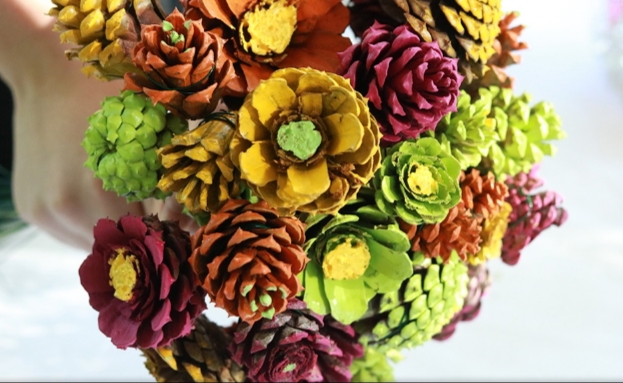 SUPPLIES:-PAINT BRUSH-SPRAY PAINT OR ACRYLIC PAINTS-SMALL PINECONES WORK BEST THAT ARE OPEN-DROP CLOTH OR NEWSPAPER-WIRE-GLOVES-SCISSORS OR GARDEN SCISSORS FOR AN ADULT TO USEFYI: CLEAN PINECONES & WEAR GLOVESCOMPLETE INSTRUCTIONS ARE FOUND ON HOME DEPOT SITE.FOR MORE INFO. GO TO:WWW.HOMEDEPOT.COMTHEN GO TO DIY PROJECTS SCROLL DOWN TO ACTIVITIES FOR KIDS